	Safety Committee Minutes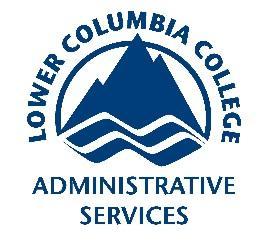 Call to Order (August 2, 2018 at 1:05 PM)Present: Arrowsmith, Jason; Barker, Richard; Dennick, Shani; Engel, Elizabeth; Franz, Shelly (sub for Richard Hamilton); Gomez, Dave; Rukkila, Rheba; Sampson, Laura; Skreen, Janel; Wheeler, Nolan Absent: Coder, Jacob; Hamilton, Richard (sent sub); Hammon, Kyle; Herbelin, Armando; Mack, Brian; Roeske, Gary; Rosi, David; Wolgamott, CarleenReading and Approval of Minutes from Previous MeetingCorrections: Add Rheba Rukkila to “Present” section of for June 2018 minutesMinutes Accepted: YMoved: Nolan Wheeler Seconded: Janel SkreenAccident ReportsAn employee nicked their finger with a knife while cutting lemons to be used in centerpieces for a campus function. Gloves were not used. Using gloves in the future would make for safer practice.An employee at Broadway Learning Center stepped from the sidewalk to an uneven playground surface and twisted her foot. A representative from the Safety Committee will reach out to the Longview School District and about recommendation from the investigator to grade this area of the playgroundAn employee strained their knee while stepping from a sidewalk to an uneven surface near the state vehicle parking area behind CMS. A work order has been made to level out the areaAn employee at the Teen Center located at R.A Long High School got their foot caught on a baby gate while stepping over it and tripped, landing on their knee on the ground. Further safety training and the recommendation to install a hinged baby gate was given by the investigatorSafety Work Orders: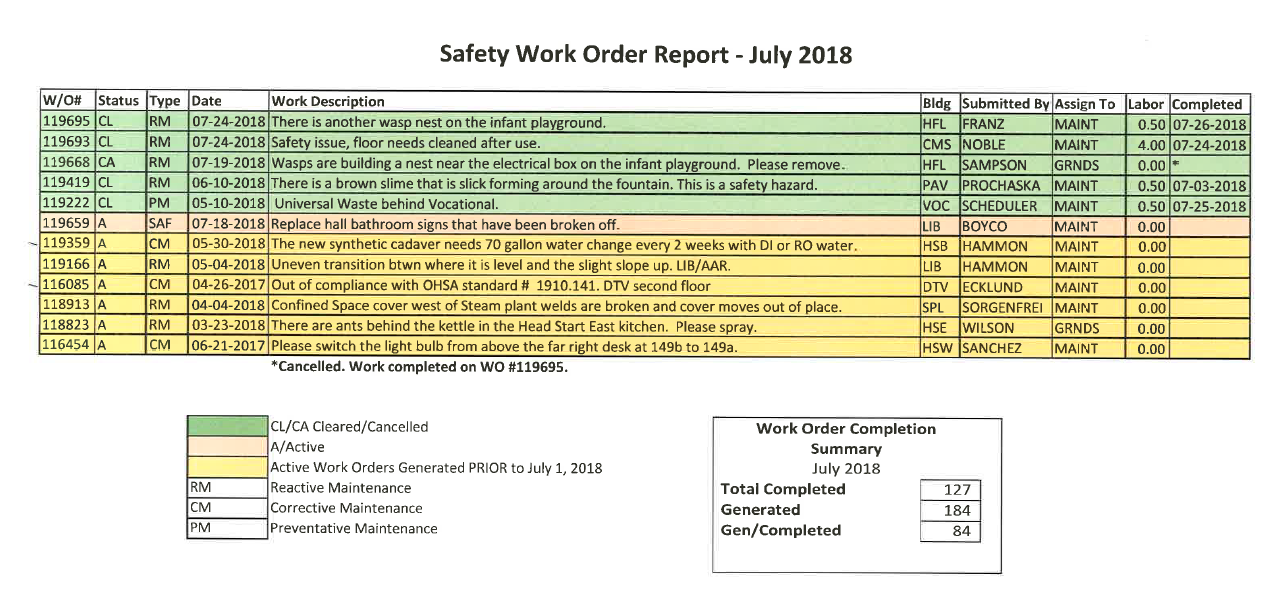 Shelly will follow up on work order #118913 involving a damaged confined space cover behind steam plantWork order #119359 is not a safety work order and will be removed from this listWork order #116085 will be removed from list because it was resolvedOld BusinessEmergency Preparedness: Reunification drill is scheduled for August 29thLab Safety Meeting: (Space Holder)Glove Use: (Space Holder)New BusinessJanel is drafting a new procedure for vendors and contractor to check in with security and obtain a vendor badge to wear while on campus Janel discussed the need to encourage employees to wear their official ID badges at all times while on campusElizabeth and Janel are going to create a template letters for requesting additional information from accident investigators and for making safety recommendations. Next MeetingThursday, September 6th @ 1:00pm (HSB 235)AdjournmentMotion: Rheba RukkilaSecond: Jason Arrowsmith Approved:  All (time: 2:00pm)